ΘΕΜΑ :  «Εκτέλεση εργασιών διαπλάτυνσης των ανατολικών πεζοδρομίων Πλ. Πάρκου»Σας ενημερώνουμε ότι στα πλαίσια των εργασιών της Πλατείας Πάρκου , θα ξεκινήσουν από την Πέμπτη 17-6-2021 οι εργασίες για την διαπλάτυνση των πεζοδρομίων του ανατολικού τμήματος της Πλατείας (Φαρμακείο Δασκαλόπουλου , PUBLIC  κλπ).Κατά την διάρκεια εκτέλεσης των εργασιών θα υπάρξουν προσωρινές κυκλοφοριακές ρυθμίσεις ήτοι :1) Μεταφορά των στάσεων των Αστικών Λεωφορείων από Πλατεία Πάρκου : α) στην οδό Καποδιστρίου ,πριν την συμβολή της με την οδό Λεωσθένους και β) στην αρχή της οδού Λεωνίδου.2) Απαγόρευση της στάθμευσης των οχημάτων στην οδό Καποδιστρίου, στο αντίστοιχο τμήμα της στάσης των Αστικών Λεωφορείων .          3) Μεταφορά των θέσεων στάθμευσης Δικαστικών και Δικηγόρων στην οδό Χατζοπούλου από Λεωσθένους έως Λεωνίδου.        Παρακαλούνται οι δημότες μας να δείξουν τη δέουσα κατανόηση, προκειμένου να γίνει η εκτέλεση των παραπάνω εργασιών.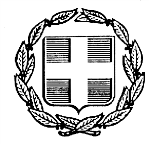  ΕΞ. ΕΠΕΙΓΟΝ-EMAILΕΛΛΗΝΙΚΗ ΔΗΜΟΚΡΑΤΙΑ ΝΟΜΟΣ ΦΘΙΩΤΙΔΑΣ ΔΗΜΟΣ ΛΑΜΙΕΩΝΛαμία             15 /6/2021Αριθμ. πρωτ.:  24034 ΔΙΕΥΘΥΝΣΗ ΥΠΟΔΟΜΩΝ & ΤΕΧΝΙΚΩΝ ΕΡΓΩΝΤΜΗΜΑ ΟΔΟΠΟΙΙΑΣ & ΚΥΚΛΟΦΟΡΙΑΚΩΝ ΡΥΘΜΙΣΕΩΝΠΡΟΣ:ΤΜΗΜΑ ΤΡΟΧΑΙΑΣ ΛΑΜΙΑΣ   Αθηνών 188      Ε-mail:ttlamias@astynomia.gr2.  ΑΣΤΥΝΟΜΙΚΟ ΤΜΗΜΑ ΛΑΜΙΑΣΑθηνών 188    Ε-mail: atlamias@astynomia.grΤαχ. Δ/νση    :  Φλέμιγκ & Ερ. Σταυρού  Ταχ. Κωδ.     :   35 131 ΛΑΜΙΑΠληροφορίες:   Σ.ΡίζοςΑρ. τηλεφ.     :   22313 – 51542E-mail           :   rizos@lamia-city.grΚΟΙΝ:1.   ΡΑΔΙΟ ΤΑΞΙ Τυμφρηστού &Αινιάνων  Ε-mail: radiotaxilamias@gmail.com2.   ΑΣΤΙΚΟ ΚΤΕΛ       Email: ktellamias@gmail.com3.     ΜΜΕ  Πίνακας αποδεκτώνΕΣΩΤΕΡΙΚΗ ΔΙΑΝΟΜΗ:Φ. ΈργουΟ Προϊστάμενος της Διεύθυνσης Αφροδίτη ΠολιτοπούλουΑρχιτέκτων μηχανικός